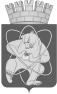 Городской округ«Закрытое административно – территориальное образование  Железногорск Красноярского края»АДМИНИСТРАЦИЯ ЗАТО г. ЖЕЛЕЗНОГОРСКРАСПОРЯЖЕНИЕ     08.09.2020                                                                                                                        № 302прг. ЖелезногорскОб утверждении плана проведения проверок при осуществлении ведомственного контроля за соблюдением трудового законодательства и иных нормативных правовых актов, содержащих нормы трудового права, на 2021 год В соответствии со статьей 353.1 Трудового кодекса Российской Федерации, Законом Красноярского края от 11.12.2012 № 3-874 «О ведомственном контроле за соблюдением трудового законодательства и иных нормативных правовых актов, содержащих нормы трудового права, в Красноярском крае», Положением по осуществлению ведомственного контроля за соблюдением трудового законодательства и иных нормативных правовых актов, содержащих нормы трудового права, утвержденным постановлением Администрации ЗАТО                           г. Железногорск от 22.10.2013 № 1656,    1. Утвердить План проведения проверок при осуществлении ведомственного контроля за соблюдением трудового законодательства и иных нормативных правовых актов, содержащих нормы трудового права, на 2021 год               (Приложение 1). 	2. Руководителю Управления по правовой и кадровой работе Администрации ЗАТО г. Железногорск  (Л.В. Ридель) ознакомить руководителей муниципальных предприятий, муниципальных казенных, бюджетных и автономных учреждений под роспись.	3. Начальнику отдела общественных связей Администрации ЗАТО                             г. Железногорск (И.С. Пикалова) разместить настоящее распоряжение на официальном сайте городского округа «Закрытое административно – территориальное образование Железногорск Красноярского края» в информационно – телекоммуникационной сети «Интернет». 4. Контроль за исполнением настоящего распоряжения оставляю за собой.                  5.  Распоряжение вступает в силу с момента его подписания.Глава ЗАТО г. Железногорск 	                                                            И.Г. КуксинПЛАНпроведения проверокпри осуществлении ведомственного контроля за соблюдениемтрудового законодательства и иных нормативных правовыхактов, содержащих нормы трудового права, на 2021 годПриложение  1к распоряжению АдминистрацииЗАТО  г.Железногорскот « 08 » сентября 2020  № 302пр№п/пНаименование  
подведомственной
  организации,  
   в отношении которой проводится плановая проверкаПредмет 
плановой
проверкиФорма     
   плановой   
   проверки    
Дата   
  начала  
проведения
 плановой 
 проверкиДата окончания проведения плановой проверки1234561Муниципальное бюджетное учреждение «Спортивная школа №1»соблюдение и выполнение подведомственной  организацией в процессе осуществления своей деятельности требований трудового законодательствавыездная18.01.202129.01.20212Муниципальное бюджетное учреждение «Спортивная школа по спортивным играм «Смена»соблюдение и выполнение подведомственной  организацией в процессе осуществления своей деятельности требований трудового законодательствавыездная25.01.202105.02.20213Муниципальное автономное учреждение Спортивная школа «Юность»соблюдение и выполнение подведомственной  организацией в процессе осуществления своей деятельности требований трудового законодательствавыездная01.02.202112.02.20214Муниципальное казенное учреждение «Управление поселковыми территориями ЗАТО Железногорск»соблюдение и выполнение подведомственной  организацией в процессе осуществления своей деятельности требований трудового законодательствавыездная08.02.202119.02.20215Муниципальное казенное учреждение «Управление по делам гражданской обороны, чрезвычайным ситуациям и режима ЗАТО Железногорск»соблюдение и выполнение подведомственной  организацией в процессе осуществления своей деятельности требований трудового законодательствавыездная15.02.202126.02.20216Муниципальное казенное учреждение «Управление культуры»соблюдение и выполнение подведомственной  организацией в процессе осуществления своей деятельности требований трудового законодательствавыездная01.03.202112.03.20217Муниципальное автономное учреждение дополнительного образования    детский оздоровительно-образовательный центр «Горный»соблюдение и выполнение подведомственной  организацией в процессе осуществления своей деятельности требований трудового законодательствавыездная15.03.202126.03.20218Муниципальное автономное учреждение дополнительного образования детский оздоровительно-образовательный центр "Орбита"соблюдение и выполнение подведомственной  организацией в процессе осуществления своей деятельности требований трудового законодательствавыездная29.03.202103.04.20219Муниципальное автономное   учреждение дополнительного образования   детский оздоровительно-образовательный центр "Взлет"соблюдение и выполнение подведомственной  организацией в процессе осуществления своей деятельности требований трудового законодательствавыездная31.05.202111.06.202110Муниципальное казенное учреждение «Управление капитального строительства»соблюдение и выполнение подведомственной  организацией в процессе осуществления своей деятельности требований трудового законодательствавыездная07.06.202118.06.202111Муниципальное казенное учреждение «Муниципальный архив ЗАТО Железногорск»соблюдение и выполнение подведомственной  организацией в процессе осуществления своей деятельности требований трудового законодательствавыездная21.06.202102.07.202112Муниципальное казенное  учреждение «Централизован-ная бухгалтерия»соблюдение и выполнение подведомственной  организацией в процессе осуществления своей деятельности требований трудового законодательствавыездная05.07.202116.07.202113Муниципальное казенное учреждение «Управление имуществом, землепользова-ния и землеустройства»соблюдение и выполнение подведомственной  организацией в процессе осуществления своей деятельности требований трудового законодательствавыездная16.08.202127.08.202114Муниципальное казенное  учреждение «Управление имущественным комплексом»соблюдение и выполнение подведомственной  организацией в процессе осуществления своей деятельности требований трудового законодательствавыездная23.08.202103.09.202115Муниципальное казенное  учреждение ЗАТО Железногорск «Центр общественных связей»соблюдение и выполнение подведомственной  организацией в процессе осуществления своей деятельности требований трудового законодательствавыездная30.08.202110.09.202116МП «Инфоцентр»соблюдение и выполнение подведомственной  организацией в процессе осуществления своей деятельности требований трудового законодательствавыездная04.10.202115.10.202117Муниципальное казенное учреждение «Молодежный центр»соблюдение и выполнение подведомственной  организацией в процессе осуществления своей деятельности требований трудового законодательствавыездная11.10.202122.10.202118Муниципальное  казенное учреждение «Управление физической культуры и спорта»соблюдение и выполнение подведомственной  организацией в процессе осуществления своей деятельности требований трудового законодательствавыездная18.10.202129.10.202119Муниципальное автономное учреждение «Комбинат оздоровительных спортивных сооружений»соблюдение и выполнение подведомственной  организацией в процессе осуществления своей деятельности требований трудового законодательствавыездная01.11.202112.11.2021